       GREENWOOD PUBLIC SCHOOL, ADITYAPURAM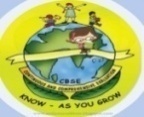 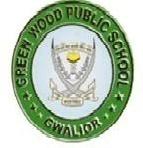 OUR MOTTO - DEVELOPMENT WITH DELIGHTDATESHEET FOR MID TERM EXAMINATION-(2019-20)                                                               CLASS I –VKindly note the following:Clear all the dues and collect the roll card from the class teacher.Bring proper stationery during exams.For drawing class I & II students must carry wax colours. Class III, IV & V students must bring pencil colours.In case of absence, Exam will not be taken again.School will get over at the usual timings during exams.Do not remain absent on Non Exam days as revisions will take place.TIPS TO MINIMIZE STRESS AND MAXIMIZE LEARNING DURING EXAMSPrioritise your time.Get organized.Exercise and eat wellAvoid social media.Give yourself the best.Do not worry.PRINCIPALGREENWOOD PUBLIC SCHOOL, ADITYAPURAMOUR MOTTO - DEVELOPMENT WITH DELIGHTDATESHEET FOR MID TERM EXAMINATION-(2019-20)                                                        CLASS VI –VIIIPOINTS TO REMEMBERClear all the dues before the exams.Each paper will be for 80 marks.Do not keep your ward absent as the exam in no case will be taken again.Syllabus covered up from April-September will be included in the examination.Computer practical’s will be taken during the course of examination.TIPS TO MINIMIZE STRESS AND MAXIMIZE LEARNING DURING EXAMSPrioritise your time.Get organized.Exercise and eat wellAvoid social media.Give yourself the best.Do not worry.PRINCIPALDATEIIIIIIIVV17th September 2019Computer (Oral)+PracticalDrawingDrawing+ Value EducationGK(Oral) +Computer PracticalComputer Theory18th September 2019DrawingGK+ Value EducationGK +Computer PracticalComputer TheoryDrawing+ Value Education19th September 2019GK+ Value EducationComputer(Oral)+PracticalComputer    TheoryDrawing+ Value EducationGK(Oral) +Computer Practical21nd September 2019EnglishEnglishEnglishEnglishMaths23rd September 2019MathsMathsHindiMathsScience25th September 2019HindiHindiMathsSocialSocial27th September 2019EVSEVSEVSScienceEnglish30th September 2019…..………..………..……HindiHindiDATEVIVIIVIII14th September 2019Computer TheoryComputer TheoryComputer Theory20th September 2019SanskritSanskritSanskrit21st September 2019EnglishScienceSocial Science23rd September 2019HindiEnglishMaths25th September 2019ScienceMathsHindi27th September 2019Social ScienceSocial ScienceScience    30th September 2019MathsHindiEnglish